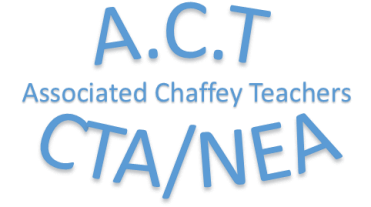 2020 Mary Ellen Hill Scholarship Eligibility Be a current CJUHSD teacher seeking a special education credential or a masters in special education. Be enrolled or accepted into an eligible special education masters or credential program. Submit a completed application by the deadline – Thursday, April 2, 2020. Applications should be mailed to the following address: Associated Chaffey Teachers Attn: Scholarship Committee 337 N. Vineyard Ave, Suite #245 Ontario, CA 91764  Evaluation of Applications The applicant must submit documentation verifying enrollment or acceptance into an eligible program. The applicant must submit one letter of recommendation from a colleague familiar with their work habits. The applicant must complete a 250-500 word statement about why they desire to seek a credential or a masters degree in special education. Scholarship Amount: $500.00 All application materials must be postmarked no later than Thursday, April 2, 2020. PLEASE TYPE OR PRINT ALL INFORMATION  APPLICANT’S NAME _______________________________  	____________________________________ 	      FIRST NAME  	 	 	 	 	LAST NAME APPLICANT’S MAILING ADDRESS ____________________________________________________________________________ 	 	STREET ADDRESS 	 	 	 	CITY 	 	 	ZIP CODE APPLICANT’S EMAIL:  ____________________________________________________________________________ APPLICANT’S PHONE NUMBER ____________________________________________________________________________ LETTER OF RECOMMENDATION:  PLEASE ATTACH THE RECOMMENDATION TO YOUR COMPLETED APPLICATION. Recommender 1: ____________________________________________________________________  	Name 	 	 	 	 	 	Email or Phone Number 250 WORD RESPONSE (ATTACH ADDITIONAL PAGES IF NECESSARY) ___________________________________________________________________________________________________________________________________________________________________________________________________________________________________________________________________________________________________________________________________________________________________________________________________________________________________________________________________________________________________________________________________________________________________________________________________________________ _________________________________________________________________________________________________________________________________________________________________________________________________________________________________________________________________________________________________________________________________________________________________________________________________________________________________________ ____________________________________________________________________________________________________________________________________________________________________________________________________________________________________________________________________________________________________________________________________________________________________________________________________________________________________________________________________________________________________________________________________________________________________________________________________________________________________________________________________________________________________________________________________________________________________________________________________________________________________________________________________________________________________________________________________________________________________________________________________________________________________________________________ By signing below, I am acknowledging that I have submitted the following information: a completed application, a letter of recommendation from a colleague familiar with my work habits, and verification of my acceptance or application into an eligible program.  I also acknowledge everything I have represented in this application is true to the best of my knowledge. __________________________________________________________  	___________________ Name 	 	 	 	 	 	 	 	 	Date 